PUBLIC HEALTH SOLUTIONS 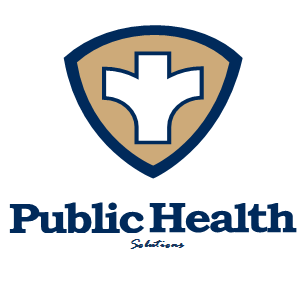 995 E Hwy 33, Suite 1Crete, NE 68333Phone: 402-826-3880		Fax: 402-826-4101		Website: www.phsneb.orgIMMUNIZATION PROGRAM FEEDBACK ANALYSISThis report serves as documentation of client feedback pertaining to the Immunization Program at Public Health Solutions. Collection of Feedback:Client Experience surveys were distributed in both Spanish and English to all clients utilizing the immunization services at PHS. Surveys were created using examples from other health departments and evaluated for appropriate health literacy levels.Surveys were collected for a period of four weeks during a busy season for immunizationsClients were asked to complete the surveys, and we had a return rate of approximately 65%Analysis of Feedback:Survey results were compiled and presented to the Domain Team for PHAB Domain 9The majority of respondents were female, and 75% of the respondent surveys were completed on English forms.Clients noted immense satisfaction with staff in the front office and with the nurses providing the immunizationsClients noted a high wait time for services.Conclusions:More data from Spanish-speaking clients would be helpful, as they make up the majority of our immunizations clientsWait time is an issue that could use some attention moving forwardOur staff is well trained in friendly client-interaction, and now we can focus on more detailed aspects of our service delivery. Report compiled by: Domain 9 TeamAccreditation CoordinatorMarch 16, 2017